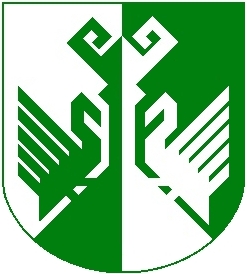 от 29 сентября 2020 года № 342О внесении изменений в постановление администрации муниципального образования «Сернурский муниципальный район» от 10 июня 2015 года № 276  «Об Общественном Совете при администрации муниципального образования «Сернурский муниципальный район»В целях учета потребностей и интересов граждан, общественных объединений при реализации государственной политики, а также в целях общественного контроля за деятельностью органов местного самоуправления в Сернурском муниципальном районе, руководствуясь Законом Республики Марий Эл от 29 апреля 2008 года № 26-З «Об Общественной палате Республики Марий Эл», администрация Сернурского муниципального района постановляет:1. В постановлении администрации муниципального образования «Сернурский муниципальный район» от 10.06.2015 г. № 276 «Об Общественном Совете при администрации муниципального образования «Сернурский муниципальный район», а также в утвержденном указанным постановлении Положении об Общественном Совете при администрации муниципального образования «Сернурский муниципальный район» слова администрация муниципального образования «Сернурский муниципальный район» заменить словами администрация Сернурского муниципального района в соответствующем падеже.2. Утвердить прилагаемый Общественный Совет при администрации Сернурского муниципального района в новом составе.  3. Контроль за исполнением настоящего постановления оставляю за собой.4. Настоящее постановление вступает в силу после его официального опубликования.Вознесенская М.С.9-73-72СОГЛАСОВАНО:УТВЕРЖДЕНпостановлением администрации Сернурского муниципального районаот 29 сентября 2020 года № 342Состав Общественного Советапри администрации Сернурского муниципального районаШЕРНУРМУНИЦИПАЛЬНЫЙРАЙОНЫНАДМИНИСТРАЦИЙЖЕАДМИНИСТРАЦИЯ СЕРНУРСКОГО МУНИЦИПАЛЬНОГО РАЙОНАПУНЧАЛПОСТАНОВЛЕНИЕ      Глава администрации                          Сернурского             муниципального района           А.КугергинСоветник отдела организационно-правовой работы и кадровЕ.Г.СмоленцеваГлушков Александр Николаевич– директор ООО «РЭСКОМ»Яндулов Геннадий Николаевич- ветеран муниципальной службы, пенсионерГнутовИван Васильевич– директор ООО «Сигма»Кулигин Николай Николаевич-ветеран педагогического труда, пенсионерТаникеев Владимир Николаевич- представитель общероссийского народного фронта на территории Сернурского районаСмоленцев Владимир Леонидович – председатель СПК СХА «Восход»Лоскутова Ирина Петровна– председатель совета ветеранов педагогического трудаМамаев Вячеслав Михайлович– руководитель Местной религиозной организации Марийской Традиционнной религии «Община Марийской Традиционной Религии «Марий кумалтыш»Назипов Мухтар Камилович–представитель татарской общины, пенсионерОтец Сергий- настоятель местной религиозной организации «Православный приход Храма  Покрова Пресвятой Богородицы села Марисола» Сернурского района Республики Марий Эл Волжской Епархии Русской православной Церкви (Московский патриархат)Полушин Михаил Кузьмич– представитель спортивного общества, ветеран правоохранительных органов, пенсионер.Зорина Зинаида Романовна- председатель Совета ветеранов Сернурского районаСеменова Ангелина Александровна– председатель райкома  профсоюза работников  образования и науки.Степанов Николай Михайлович- почетный гражданин поселка Сернур